РОССИЙСКАЯ ФЕДЕРАЦИЯ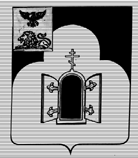 БЕЛГОРОДСКАЯ ОБЛАСТЬМУНИЦИПАЛЬНЫЙ РАЙОН «ЧЕРНЯНСКИЙ РАЙОН»МУНИЦИПАЛЬНЫЙ СОВЕТ ЧЕРНЯНСКОГО РАЙОНА                                   Двадцать третья                               сессия второго созыва         Р Е Ш Е Н И Е11 ноября 2015 г.                                                                                             № 242    О предписании Управления государственного строительного надзора Белгородской области об устранении нарушений законодательства о градостроительной деятельностиРассмотрев предписание об устранении нарушений законодательства о градостроительной деятельности Управления государственного строительного надзора по Белгородской области от 21.10.2015 г. № 15-335-15, принимая во внимание решение постоянной комиссии Муниципального совета Чернянского района по экономическому развитию, бюджету, муниципальной собственности и ЖКХ, Муниципальный совет Чернянского районарешил:1. Предписание Управления государственного строительного надзора Белгородской области об устранении нарушений законодательства о градостроительной деятельности от 21.10.2015 г. № 15-335-15 (далее – предписание) принять к исполнению.2. Поручить:2.1. заместителю главы администрации Чернянского района по реализации проектов и программ в строительстве и градостроительной деятельности – главному архитектору Морозову С.А. принять меры по подготовке документации (проектов), направленной на устранение нарушений законодательства, указанных в предписании, в части градостроительной документации;2.2. начальнику правового управления администрации Чернянского района Губареву Н.В. и помощнику главы администрации Чернянского района по работе с Муниципальным советом Аноприенко Е.Н. принять меры по подготовке документации (проектов), направленной на устранение нарушений законодательства, указанных в предписании, в части Устава Чернянского района;2.3. постоянным комиссиям Муниципального совета Чернянского района (по подведомственности) на своих заседаниях своевременно осуществлять контроль за выполнением указанных в предписании требований по соблюдению градостроительного законодательства, а также предварительное рассмотрение проектов решений, подготовленных в связи с устранением нарушений законодательства, указанных в предписании. 3. Ввести в действие настоящее решение со дня его принятия.4. Разместить настоящее решение на официальном сайте органов местного самоуправления Чернянского районе в сети Интернет в подразделе «Решения» раздела «Муниципальный совет» (адрес сайта: http://www.admchern.ru).5. Рассматривать ход исполнения настоящего решения ежеквартально.Председатель Муниципального советаЧернянского района                                                                     С.Б.Елфимова 